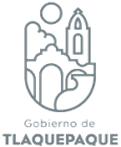 ESTADISTICA DICIEMBRE 2020ESTADISTICA DICIEMBRE 2020ESTADISTICA DICIEMBRE 2020ESTADISTICA DICIEMBRE 2020ESTADISTICA DICIEMBRE 2020REGIDOR : FRANCISCO JUÁREZ PIÑAREGIDOR : FRANCISCO JUÁREZ PIÑAREGIDOR : FRANCISCO JUÁREZ PIÑAREGIDOR : FRANCISCO JUÁREZ PIÑAREGIDOR : FRANCISCO JUÁREZ PIÑAINFORMACION PUBLICADA EN CUMPLIMIENTO DEL ARTICULO 8 FRACCION VI INCISO N) DE LA LEY DE TRANSPARENCIA Y ACCESO A LA INFORMACION PUBLICA DEL ESTADO DE JALISCO Y SUS MUNICIPIOSINFORMACION PUBLICADA EN CUMPLIMIENTO DEL ARTICULO 8 FRACCION VI INCISO N) DE LA LEY DE TRANSPARENCIA Y ACCESO A LA INFORMACION PUBLICA DEL ESTADO DE JALISCO Y SUS MUNICIPIOSINFORMACION PUBLICADA EN CUMPLIMIENTO DEL ARTICULO 8 FRACCION VI INCISO N) DE LA LEY DE TRANSPARENCIA Y ACCESO A LA INFORMACION PUBLICA DEL ESTADO DE JALISCO Y SUS MUNICIPIOSCONSECUTIVOACTIVIDADESCANTIDAD1NUMERO DE INICIATIVAS PRESENTADAS12NUMERO DE SESIONES A LAS QUE ASISTIÓ "COMISIONES EDILICIAS"83SOLICITUDES DE INFORMACION ATENDIDAS24NUMERO DE CUIDADANOS ATENDIDOS185COLONIAS VISITADAS0